Name									#		Class Period		Date					Absolute Monarchs of EuropeDirections: Use the section summaries to fill in the chart. Make sure you use and include descriptions of each of the items in the word bank on the back. Make sure the following events are included in the proper place in your chart. They are NOT in order. Names of MonarchsActions of Absolute MonarchsConflicts of Absolute MonarchsSpain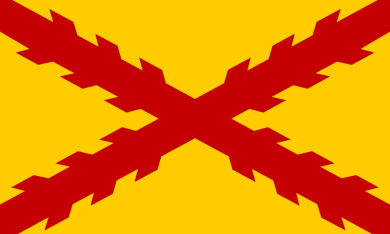 France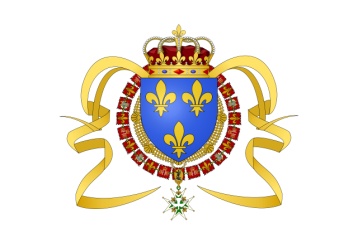 England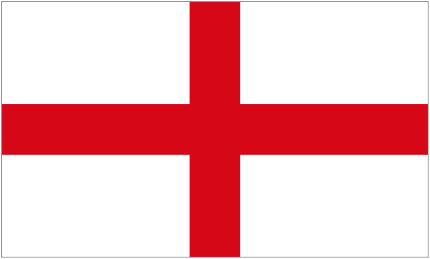 Austria & Prussia 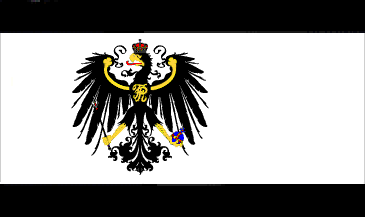 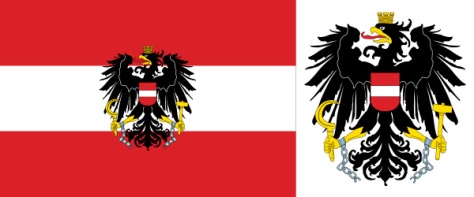 Austria Prussia Russia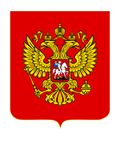 Names of Absolute Monarch Actions of Absolute MonarchsConflicts of Absolute Monarchs Peter the Great Catherine the Great Built palace of Versailles Thirty Year War: brutal wars over power struggles in the Holy Roman Empire, ending with The Peace of Westphalia, increasing the power of German princes Frederick William I Frederick II Built St. Petersburg, a symbol of modern Russia War against Sweden to win territory on Baltic SeaPhilip IIExpanded royal government, appointed intendants to collect taxes, & recruited soldiersWar of Austrian Succession: conflict between Austria and Prussia over landLouis XIIICreated new bureaucracy (government administration) and emphasis on military values English Civil War: Puritan Oliver Cromwell and Parliament against the king. Maria Theresa Expanded Spain’s PowerCostly wars to extend borders caused a decrease in prosperityJames ICharles ICharles II James IIUsed military education to make Prussia a leading power in EuropeSent an armada against EnglandAppointed Jean Baptiste Colbert to expand commerce and tradeDefeated the Ottomans and won the warm-water port on the Black Sea Poland is partitioned between three states (Russia, Austria, Prussia) Glorious Revolution: Parliaments offers crown to William and Mary, establishing a limited monarch and the English bill of RightsStuart kings clashed with Parliament over money & religion Began westernization—adoption of European ideas, culture, and technology  Strengthened the Catholic ChurchCodified laws and established public education for boys and girls Preserved empire, strengthened Hapsburg power by reorganizing government and improving tax collection